Massachusetts Department of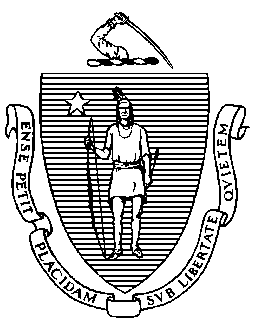 Elementary and Secondary Education75 Pleasant Street, Malden, Massachusetts 02148-4906                                              Telephone: (781) 338-3000                                                                                                                           TTY: N.E.T. Relay 1-800-439-2370May 2013To Members of the Legislature and Interested Parties:I am pleased to present to you the report on the Department’s initiatives in early and adolescent literacy funded by the state budget, Chapter 139 of the Acts of 2012, line item 7010-0033. The Department used these funds to provide grants to school districts to improve literacy instruction. In addition, these funds enabled the Department to develop and publish literacy resources used throughout the Commonwealth and to convene statewide and regional conferences for educators. These funds played a particularly crucial role as districts aligned their curricula to the challenging college and career readiness standards of the 2011 Massachusetts Curriculum Framework for English Language Arts and Literacy, incorporating the Common Core State Standards.I want to thank the members of the Legislature for their continued support of higher levels of literacy in the Commonwealth.Sincerely,Mitchell D. Chester, Ed.D.Commissioner of Elementary and Secondary Education Table of ContentsI. Overview of Line Item 7010-0033 – Literacy and Early Literacy Programs	1II. Literacy Partnerships Grant Program	1III. Statewide and Regional Professional Development Programs and Resources	4A.	Professional Development on Model Curriculum Units	4B.	Development of Literacy Resources: The Writing Standards in Action Project	5D.	Massachusetts PARCC Educator Leader Cadre	5IV.  FY 13 Evaluation of the Literacy and Early Literacy Programs	5IV. Conclusion	6Appendix – FY2013 Literacy Partnership Grant Award Details	7I. Overview of Line Item 7010-0033 – Literacy and Early Literacy ProgramsThe Department of Elementary and Secondary Education respectfully submits this Report to the Legislature for FY2013 line item 7010-0033:For literacy and early literacy programs; provided, that these programs shall provide ongoing evaluation of outcomes; provided further, that programs receiving funding through this item shall document the outcomes thereof; provided further, that evaluations shall be compared to measurable goals and benchmarks that shall be developed by the department; provided further, that programs receiving funds from this item shall provide to the department, the house and senate committees on ways and means and the joint committee on education an annual report… detailing program success in meeting measurable goals and benchmarks; and provided further, that funds may be expended through August 31, 2013 to allow for summer programming… $3,147,940.This report describes the new two-year Literacy Partnerships Grant for FY2013 and FY2014 funded under this line item. It includes information about FY2013 professional development grant awards for districts and collaboratives, grantees’ engagement with external partners, statewide and regional literacy-related activities, and plans for program evaluation in the first year of the new grant.  This program grew out of work completed under this line item between FY2010 and FY2012.  Findings from the data analyzed from the grants between FY2010 and FY2012 were used to develop the new two-year Literacy Partnership Grant Progam.II. Literacy Partnerships Grant ProgramIn FY2013, $2.6 million in state funds supported grants for PK-3 and adolescent literacy professional development projects. Two rounds of funding were made available under the FY2013 Literacy Partnerships Grant. The Department invited districts designated as Level 3 or 4 (i.e., districts that have at least one school that scores in the bottom 20 percent on MCAS) to apply for these grants. In the first round, 64 grants totaling $2 million and serving 70 public school districts/charter schools were awarded. Districts submitted proposals individually or jointly with other districts. The first round of grants reached about 5,727 teachers and administrators in over 275 schools and affected about 104,193 students - approximately 11 percent of the state’s total student enrollment. Details of the Round I grant awards are available in the Appendix. In Round II the Department made an additional $141,000 available to a second cohort of 13 newly-eligible Level 3 districts.  The number of educators, schools, and students affected by the grant program will increase with the awarding of the second round of funding. FY2013 applicants have the potential to receive funds for two years, pending state appropriations and successful achievement of annual partnership goals. FY2013 is the first year of this two-year grant program. The Request For Proposals (RFP) for Year 2 of the grant will be posted in June 2013. The Competitive RFP for Round I of the FY2013 grants was posted on the Department’s website in July 2012. Districts were required to submit their responses by September 12, 2012. The RFP for Round II was posted online in January 2013 and districts were expected to submit their proposals by February 27, 2013. Five Round II Grants totaling $50,000 were approved on March 5, 2013.The primary purpose of the grant program is to support alignment of curriculum, instruction, assessment, professional development, and literacy planning with the 2011 Massachusetts Curriculum Framework for English Language Arts and Literacy which incorporates the Common Core State Standards.  In particular, the grant focuses on implementing the 2011 Curriculum Framework, improving literacy outcomes at grade 3, and increasing college and career readiness. Grant applicants must also explain how their proposals support the implementation of district standards and indicators defined by the Department (provided in Table 1 below). The grant applications are reviewed in part on how likely the applicant's plans will lead to improvements in these areas. Table 1: District Standards and IndicatorsThe Department identified four priority areas and asked districts to prioritize their proposed professional development according to the following areas:Piloting and providing commentary on Department-developed model curriculum units and curriculum-embedded performance assessments in literacy;Designing and implementing innovative summer programs that build content knowledge and strengthen literacy through reading, writing, speaking, listening, using community and cultural resources in science, the humanities, and the arts;Providing intensive professional development for teachers and administrators on reading, analzying, and writing about complex grade-level texts and developing academic vocabulary; andWriting or revising district literacy plans to reflect the shifts in the 2011 Massachusetts Curriculum Framework for the English Language Arts and Literacy. Districts could choose to address more than one priority area. Collectively, the grants awarded in the first round of funding addressed all four priority areas. Table 2 presents the number of districts that chose each priority area. Information regarding Round II grants is not included since awards have not been made at the time of this report’s submission. 
Table 2: Priority Areas Addressed by FY2013 Literacy Partnership Grants The Model Curriculum Units mentioned in Priority Area 1 are being developed under the Commonwealth’s Race to the Top grant. To support the Department’s goal of improving literacy outcomes for grade 3, this component of the grant program focuses on English language arts and literacy units for grades 2 and 3. Aligned with the 2011 Framework, the units and corresponding lesson plans use complex grade-level texts with rich vocabulary and have performance assessments through which students demonstrate their skills in reading, writing, speaking, listening, and language. Literacy Partnership grant funding allows these districts to purchase books and other curriculum materials used in the units and to support teachers in implementation. The 70 districts and collaboratives receiving grant awards in the first round of funding selected a total of 32 external partners including universities, collaboratives, and consultants to provide professional development. Many districts are working with more than one partner, while some external partners are working with more than one district. The greatest number of professional development partners for any district or collaborative was three. Table 3: FY2013 External Partners for DistrictsIn January 2013, the Department made available an additional $460,000 for the 34 Round I grantees piloting the model curriculum units (Priority Area 1). Thirty districts also received an additional grant of $17,751 to support their implementation of the curriculum units (see Appendix)III. Statewide and Regional Professional Development Programs and ResourcesIn addition to supervising the literacy partnership grants awarded to districts in FY2013, the Department provides expert support through its own staff.  The literacy staff in the Office of Literacy and Humanities includes an education specialist coordinating grants and professional development activities, a program coordinator, six literacy specialists assigned regionally across the Commonwealth, an early childhood specialist and two staff who coordinate urban literacy activities. The literacy specialists provide ongoing professional development linking research, curriculum content, and instructional practices, and provide opportunities for educators to work together within and across districts to implement research-based practices.  The Department also provides support for the implementation of the Massachusetts Curriculum Framework for English Language Arts and Literacy through a contract with the Collaborative for Educational Services. The Collaborative organized professional development on curriculum unit piloting, supplied graphic design/web services for publishing literacy resources, and managed stipends for members of the Massachusetts Partnership for Assessment of Readiness for College and Careers (PARCC) Educator Leader Cadre. A.  Professional Development on the Model Curriculum Units The full collection of Race to the Top curriculum units comprises 100 PreK-12 units in English Language Arts and Literacy, Mathematics, Science, and History & Social Science. All of the curriculum units use the Understanding by Design model and include complete lesson plans and print and digital resources. The Literacy Partnership grant focuses on implementation of 20 grade 2-3 English language arts and literacy units.Ten meetings in which educators can discuss their experiences in piloting the units have been or will be conducted in October and December 2012, and February, April, and August 2013.  Four are statewide meetings and six are regional meetings held in Greater Boston/Northeast, Southeast, and Central/Pioneer/Berkshires. Between meetings, educators can engage in discussions about piloting the curriculum units and post examples of student work in an online learning environment called Moodle.As of February 2013, approximately 200 teachers have piloted the units. Comments from state- and regional-session evaluations have been overwhelmingly positive. Participants felt that they were provided with essential information for implementing the units, and that the time spent with their district teams (e.g., debriefing on units they had already implemented, as well as the units they will implement) was very valuable. Many also commented that they appreciated hearing and learning from teachers who have already implemented the units. B.  Development of Literacy Resources: The Writing Standards in Action ProjectThe Writing Standards in Action Project is an ongoing Department initiative to collect and annotate samples of high quality student writing to create a public resource that will support teachers, parents and students in understanding grade level writing standards in the state curriculum framework.The Project will hold 14 meetings during the 2012-2013 school year where 46 educators will review samples of student work. The Collaborative for Educational Services will provide services and support for this project including the preparation of electronic files of materials for public access through the Department website.Massachusetts PARCC Educator Leaders CadreMassachusetts belongs to the Partnership for Assessment of Readiness for College and Career (PARCC), a consortium of 22 states developing new assessments based on the Common Core State Standards. The Massachusetts PARCC Educator Leader Cadre is a group of 24 K-16 educators chosen by the Department for their knowledge of state standards and assessments. Their role is to support the implementation of the 2011 Massachusetts Curriculum Frameworks and the transition to new assessments planned to begin in 2014-2015. The Collaborative for Educational Services supports this initiative by providing stipends for participants’ work in conducting outreach and professional development at the local, regional, and state levels. IV. FY 13 Evaluation of the Literacy and Early Literacy Programs The UMass Donahue Insititute serves as the statewide evaluator for the literacy professional development grant program. To assist with the evaluation, grantees have specific reporting requirements and will complete year-end reports tailored to their priority area(s). The Institute will provide grantees with templates for their reports, requesting information such as basic participation statistics and narratives of the grantees’ literacy-related activities funded by their grant. Based on the priority areas indicated in the grantees’ proposals, the templates they complete will also contain questions specific to those particular priorities. The grantees will not be expected to evaluate their own efforts in implementing the grant.  IV. ConclusionThe Literacy and Early Literacy state funding enabled the Office of Literacy to continue providing targeted support to districts with an identified gap in reading proficiency. With the help of highly qualified external partners, the Department has the resources to assist districts in addressing selected literacy priorities for both elementary and adolescent students based on key shifts in the standards of the 2011 Massachusetts Curriculum Framework for English Language Arts and Literacy and the 2011 PARCC Model Content Frameworks for English Language Arts and Literacy. The new two-year grant beginning in FY2013 and continuing in FY2014 will provide the Department with a stable source of revenue to assist districts in their efforts to narrow literacy proficiency gaps across the Commonwealth. Appendix – FY2013 Literacy Partnership Grant Award Details* Priority Areas: 1- Model Curriculum Units; 2 – Summer Programs; 3 – Complex Text and Academic Vocabulary; 4 – District Literacy Plans* Priority Areas: 1- Model Curriculum Units; 2 – Summer Programs; 3 – Complex Text and Academic Vocabulary; 4 – District Literacy Plans* Priority Areas: 1- Model Curriculum Units; 2 – Summer Programs; 3 – Complex Text and Academic Vocabulary; 4 – District Literacy Plans 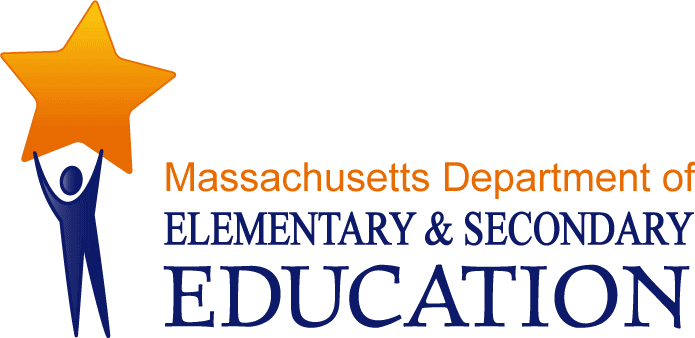 Report to the LegislatureLiteracy and Early Literacy ProgramsThis report summarizes the activities funded by the state budget, Chapter 139 of the Acts of 2012, line item 7010-0033 for literacy and early literacy programs. The report covers activities from July 2012 through February 2013.Massachusetts Department of Elementary and Secondary Education75 Pleasant Street, Malden, MA 02148-4906Phone 781-338-3000  TTY: N.E.T. Relay 800-439-2370www.doe.mass.eduMitchell D. Chester, Ed.D.CommissionerDistrict StandardsIndicatorsLeadership and GovernanceDistrict planning for literacyCurriculum and InstructionAligned, consistently delivered curriculum; strong instructional leadershipAssessmentData-based decision makingHuman Resources and Professional DevelopmentProfessional Development Priority AreaNumber of Districts 1: Piloting Model Curriculum Units and Performance Assessments342: Conducting Summer Literacy Programs43: Providing Professional Development on Using Complex Texts and Developing Academic Vocabulary584: Writing or Revising District Literacy Plans 15Professional Development PartnersNumber of DistrictsKeys to Literacy20The Teaching and Learning Alliance11Bay State Reading Institute4HILL for Literacy4Collins Writing3Teachers 213Other27District or GranteeNumber ofNumber ofNumber ofGrantAwardNew Total AmountsAmount of IncreasesPriorityArea(s)*GradesGradesDistrict or GranteeSchoolsTeachersStudentsGrantAwardNew Total AmountsAmount of IncreasesPartner Organizations/IndividualsPriorityArea(s)*K-34-12Adams-Cheshire Regional School District124446$23,000Keys to Literacy3/4XXAthol-Royalston19199300300$23,000$23,000$30,751$17,751The Teaching and Learning Alliance33XXAttleboro 816727$13,000Public Consulting Group1XXBeverly (also see Revere, below)3694,292$33,000Bay State Reading Institute (BSRI)1/3XXBillerica132647$13,000Mary Ann Sharpe3XXBoston Renaissance Charter School1851,028$13,000Keys to Literacy3XXBridgewater-Raynham Regional School District3761,629$13,000HILL for Literacy1/3XChelsea7801,600$43,000$60,751$17,751Keys to Literacy1/3XXChicopee9521,300$43,000$60,751$17,751Keys to Literacy3XCambridge  121693.466$23,000$40,751$17,751Lesley Univ Center for Reading Recovery1/3XXCollaborative for Education Services(formerly Hampshire Ed Collaborative)EasthamptonWareWest Springfield113351405545402,072488801783$79,000$132,253$53,253Collaborative for Educational Services 1/3XXDracut412318$33,000$50,751$17,751The Teaching and Learning Alliance1/3XXEverett74186159$43,000$60,751$17,751Keys to Literacy1/3/4XXFall River432500$43,000Claire White, SERP1/3XFitchburg (also see Revere, below)2464,981$43,000Bay State Reading Institute (BSRI)1/3XXFramingham122756000$43,000$60,751$17,751Public Consulting Group1/3XXGardner346815$33,000$50,751$17,751The Teaching and Learning Alliance1/3XXGill-Montague41101050$23,000Keys to Literacy1/3XXDistrict or GranteeNumber ofNumber ofNumber ofGrantAwardNew Total AmountAmount of IncreasePartner Organizations/IndividualsPriorityArea(s)*GradesGradesDistrict or GranteeSchoolsTeachersStudentsGrantAwardNew Total AmountAmount of IncreasePartner Organizations/IndividualsPriorityArea(s)*K-34-12Gloucester4803,091$33,000Bay State Reading Institute (BSRI)1/3XXGreater Lawrence Regional Voc-Tech11551,352$23,000Keys to Literacy3XGreater Lowell Vocational Technical110299$13,000Teachers 213/4XHaverhill221519$43,000$60,751$17,751Literacy Collaborative3XXHolbrook143444$23,000HILL for Literacy3/4XHolyoke821450$43,000$60,751$17,751Heinemann 1/3XHudson41001,336$13,000Teachers for Teachers3XXLawrence370975$54,200The Teaching and Learning Alliance3XXLeominster4701,243$43,000$60,751$17,751Keys to Literacy1/3XXLowell Community Charter145610$9,000$26,751$17,751Grimes Reading Institute1/4XXLynn220300$54,200$71,969$17,769HILL for Literacy1/3XXMethuen4541,048$43,000The Teaching and Learning Alliance 3XMiddleborough 3941,626$33,000The Teaching and Learning Alliance3/4XXNarragansett433927$23,000The Teaching and Learning Alliance3XXNew Bedford61072,495$54,200$71,951$17,751Keys to LiteracyThe Teaching and Learning Alliance1/3XXNewburyport557858$13,000$30,751$17,751The Group Works1/3XXNorth Adams41401,554$23,000Keys to Literacy3XXNorth Central Charter Essential140350$9,000Keys to LiteracyCollins Writing1/3XNorthampton4581,140$13,000Jenny Bender Enchanted Circle2/3XXNorthampton-Smith Vocational Agricultural156425$9,900WM WritingXNorthbridge2441,480$13,000James McDermott, Clark Univ.1/3XNortheast Metro Vocational140650$13,000Collins Writing3XOrange351623$23,000DSAC 3/4XXOxford 4991,944$33,000Keys to Literacy3XXPalmer131600$23,000Keys to Literacy3XXPeabody101282,651$43,000$60,751$17,751Keys to Literacy1/3XPittsfield236465$43,000$60,751$17,751Keys to Literacy1/3XXQuincy635522$43,000Great Books2/3XXDistrict or GranteeNumber ofNumber ofNumber ofGrantAwardNew Total AmountAmounts of IncreasesPartner Organizations/IndividualsPriorityArea(s)*GradesGradesDistrict or GranteeSchoolsTeachersStudentsGrantAwardNew Total AmountAmounts of IncreasesPartner Organizations/IndividualsPriorityArea(s)*K-34-12Revere (fiscal agent)2562610,176$216,500$252,002$35,502Bay State Reading Institute (BSRI)1/3XXAttleboroBeverlyFitchburgGloucesterRevereTauntonWestfield GloucesterRevereTauntonWestfield GloucesterRevereTauntonWestfield Rockland352702$33,000Keys to Literacy1/3XXSalem81703,170$33,000Keys to Literacy1/3XXSaugus51502,015$13,000$30,751$17,751Keys to Literacy1/3/4XXSeven Hills Charter115348$9,000$26,751$17,751Mary Ellen Giacobee1/3XSmith Leadership Academy Charter120216$9,000Bost   on Debate League3XSomerville61742,740$43,000The Teaching and Learning Alliance1/3XXSouth Middlesex Reg  Voc Tech130350$9,000Collins Writing3XSouthbridge31261,445$33,000$50,751$17,751Keys to Literacy1/3XXSoutheastern Reg Voc Tech11301,250$23,000Vantage Learning1/4XSpencer-East Brookfield112232$23,000$40,751$17,751Heidi Wajeik Worcester State1/4XSpringfield1343511,500$64,000Scholastic 6+1 TraitsCambridge Ed1/3XStoughton5301,750$33,000Teachers 21 Buzzards Bay Writing Project (BBWP) SE DSAC3XXTaunton (also see Revere, above)2707,788$43,000Bay State Reading Institute (BSRI)1/3XXTewksbury7204,000$13,000Keys to Literacy3/4XXTyngsboro156826$13,000$30,751$17,751The Teaching and Learning Alliance1/3XXWareham3721,620$23,000$40,751$17,751Teachers 211/2XXWebster31171,922$23,000Keys to Literacy3/4XXWestfield (independent, and also see Revere, above)27421861,3155,922$21,500$43,000Keys to LiteracyBay State Reading Institute (BSRI)3/41/3XXXWeymouth81692,558$13,000HILL for Literacy3/4XXWinchendon242646$10,500$28,251$17,751The Teaching and Learning Alliance1/2/3XXWorcester25151$64,000$81,751$17,751David Jacobsen (district lit plan)  Frances Hurley (Word Generation)1/3/4XX